Сумська міська радаВиконавчий комітетРІШЕННЯ	З метою забезпечення жителів міста Суми якісними та безперебійними послугами з утримання будинків і споруд та прибудинкових територій,  у зв’язку зі зростанням тарифу на електроенергію в складових «освітлення місць загального користування і підвалів та підкачування води» та «енергопостачання ліфтів» та підвищенням мінімальної заробітної плати, розглянувши звернення комунального підприємства «Сумитеплоенергоцентраль» Сумської міської ради (лист від 16 грудня 2016 року  № 1737/01-03), враховуючи договір від 01 вересня 2015 року № 01092015-У на утримання будинків і споруд та прибудинкових територій, укладений між комунальним підприємством «Сумижитло» Сумської міської ради та комунальним підприємством «Сумитеплоенергоцентраль» Сумської міської ради, відповідно до наказу Міністерства регіонального розвитку, будівництва та житлово-комунального господарства України від 30.07.2012 № 390 «Про затвердження Порядку доведення до споживачів інформації про перелік житлово-комунальних послуг, структуру цін/тарифів, зміну цін/тарифів з обґрунтуванням її необхідності та про врахування відповідної позиції територіальних громад», відповідно до статті 31 Закону України «Про житлово-комунальні послуги» та постанови Кабінету Міністрів України від 01.06.2011 № 869 «Про забезпечення єдиного підходу до формування тарифів на житлово-комунальні послуги», керуючись підпунктом 2 пункту «а» статті 28, частиною першою статті 52 Закону України «Про місцеве самоврядування в Україні», виконавчий комітет Сумської міської радиВИРІШИВ:   1. Встановити тарифи на послуги з утримання будинків і споруд та прибудинкових територій комунального підприємства «Сумитеплоенергоцентраль»  Сумської міської ради згідно з                 додатками №№ 1-402.2. Департаменту соціального захисту населення Сумської міської ради (Масік Т.О.) здійснювати відшкодування витрат, пов’язаних з наданням населенню пільг та субсидій на оплату послуг з утримання будинків і споруд та прибудинкових територій КП «Сумитеплоенергоцентраль» СМР.3. КП «Сумитеплоенергоцентраль» СМР узгоджувати зі споживачем (ОСББ, будинковим комітетом або іншим органом самоорганізації населення) види робіт по складовій тарифу «поточний ремонт», по закінченні робіт підписувати акт виконаних робіт.4. КП «Сумитеплоенергоцентраль» СМР здійснювати перерахунок вартості послуг відповідно до діючого законодавства України.5. Департаменту інфраструктури міста (Яременко Г.І.) здійснювати періодичний контроль за виконанням КП «Сумитеплоенергоцентраль» СМР складових тарифу. 6. При закінченні терміну дії договору КП «Сумитеплоенергоцентраль» СМР із КП «Сумижитло» СМР на виконання послуг з утримання будинків, споруд та прибудинкових територій залишок коштів по складовій тарифу «поточний ремонт» у місячний термін перераховується на рахунок управителя, визначеного в установленому порядку.7. Вважити таким, що втратило чинність рішення виконавчого комітету Сумської міської ради від 02.12.2016 № 649 «Про тимчасові тарифи на послуги з утримання будинків і споруд та прибудинкових територій комунального підприємства «Сумитеплоенергоцентраль» Сумської міської ради».8. Рішення набирає чинності через 15 днів з моменту оприлюднення на офіційному сайті Сумської міської ради.Міський голова                                                                               О.М. ЛисенкоСкоробагатський Є.О., 361-040Розіслати: Яременку Г.І., Журбі О.І, Масік Т.О., КП «Сумитеплоенергоцентраль» СМР, Кохан А.І.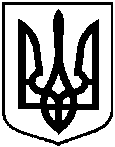 від  21.02.2017  № 91    Про тарифи на послуги з утримання будинків і споруд та прибудинкових територій комунального підприємства «Сумитеплоенергоцентраль» Сумської міської ради 